Конспект интегрированной  НОД в подготовительной группе « Подарок для мамы».Программное содержание: продолжать развивать речь, как средство общения; совершенствовать грамматический строй речи; развивать умение четко отвечать на вопросы педагога. Закреплять знание пословиц и поговорок о маме; воспитывать чуткость к художественному слову. Воспитывать любовь и уважение к мамам.Упражнять детей в использовании нетрадиционных техник при выполнении поделок. Развивать чувство формы и композиции. Развивать творческое мышление, воображение. Воспитывать аккуратность.Предшествующая работа: рассматривание фотоальбома «Моя семья»; чтение поговорок о маме; «обмазывание» баночек пластилином.Оборудование и материал: проектор, презентация «Наши мамы», различные крупы, семечки, мелкие ракушки, баночки «обмазанные» пластилином, доски для лепки, салфетки для рук.Ход НОД. Ребята сейчас я загадаю вам загадку, а вы попробуйте отгадать про кого она: В мире нет ее роднее,Справедливей и добрее.Я скажу друзья вам прямо-Лучше всех на свете …. (мама)-Правильно. У каждого есть мама, будь то человек или животное. Мама- это самый родной человек для каждого ребенка. Есть много пословиц и поговорок о маме. Давайте их вспомним.Дети рассказывают пословицы и поговорки о маме.• Кто мать и отца почитает, тот вовеки не погибает.• Материнское благословение и в воде не тонет, и в огне не горит.• Без отца - полсироты, а без матери - вся сирота.• Птичьего молока хоть в сказке найдешь, а другого отца- матери и в сказке не найдешь.• На свете все найдешь, кроме отца и матери.• Слепой щенок и тот к матери ползет.• Не оставляй отца и матери на старости лет, и Бог тебя не оставит.• Материнское слово мимо не молвится.• Родных много, а мать роднее всего.• С матерью жить - ни горя, ни скуки не знать.• Материнским словом Бог правит.• Не тот отец-мать, кто родил, а тот, кто вспоил, вскормил да добру научил.• Без матушки родной и цветы бесцветно цветут.• Маменька родимая - свеча неугасимая.• Сердце матери лучше солнца греет.• Самое ценное и дорогое на свете - это мать и отец.- А сейчас у меня есть небольшой сюрприз для вас. Посмотрите на экран.Показ презентации «Наши мамы».После показа презентации :-Скажите, кого вы сейчас видели? … Ваших мам. А вы говорите им красивые слова?Словесная игра «Кто больше скажет красивых слов о маме».-Вот сколько красивых и добрых  слов можно сказать о маме. Запомните эти слова и обязательно скажите их мамам,  им будет очень приятно, и после ваших слов на их лицах появится улыбка.-Мне бы очень хотелось узнать, какие же ваши мамы, кто хочет рассказать о своей маме? (описательные рассказы детей).А сейчас я вам предлагаю немного поиграть.Физкультминутка  «Помощники»Мамочка, мамочка, мы тебе поможем.Все на место уберем, аккуратно сложим.Ложки вытирали, со стола мы тряпочкой крошки убирали.Веник в руки взяли, чисто подметали.Чтобы мамочке помочь дома прибирали.На окне цветочки, мы их поливали.Вот как мы сегодня маме помогали.- Молодцы. Хорошо маме помогаете. А давайте порадуем наших мам и сделаем для них подарок. Все мамы любят цветы и сегодня я вам предлагаю сделать вазу с цветами. Мы с вами уже обмазали баночку пластилином и сделали цветы из бумаги. А сегодня мы украсим наши баночки с помощью крупы, семечек, ракушек и бусинок и у нас получится вазочка, в которую мы и поставим наши цветы. Материал у вас на столах, украшайте,чем хотите. Проявите ваше творчество.Дети выполняют работу. В конце занятия мы рассматриваем получившиеся вазы и ставим в них ранее сделанные цветы.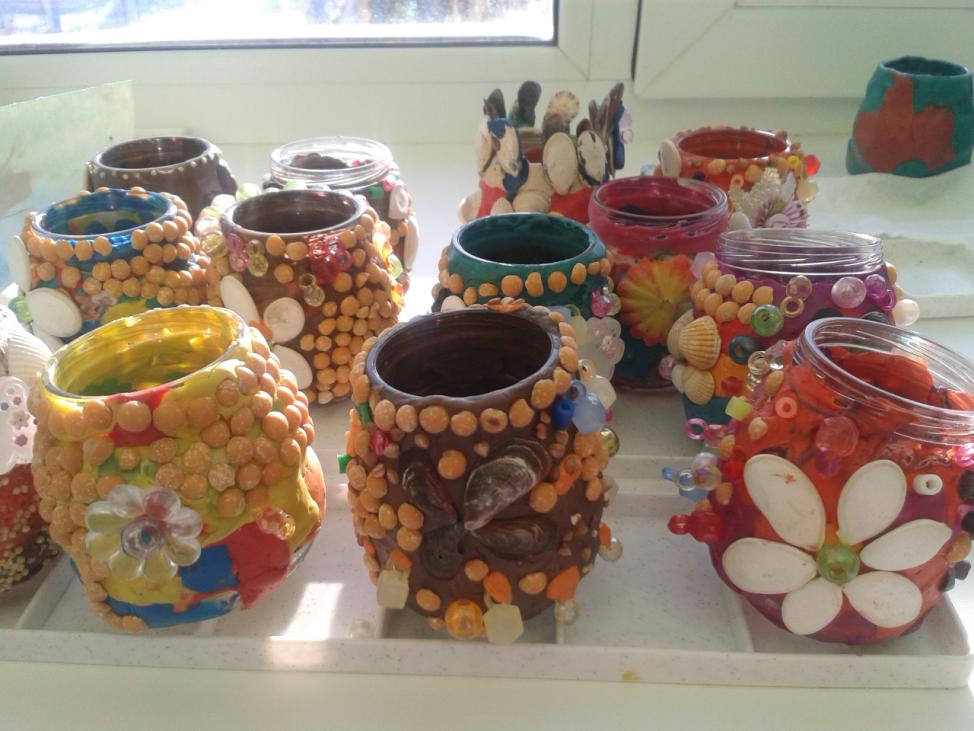 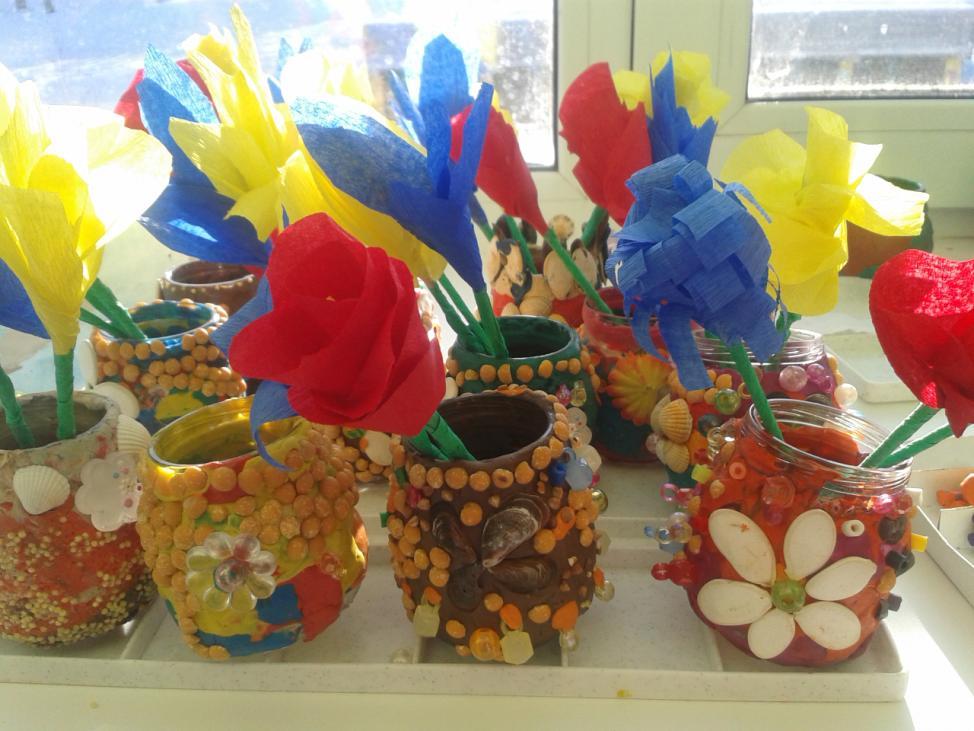 